DEKLARACJE ZGODY DOTYCZĄCE CAŁEGO OKRESU POBYTU W PRZEDSZKOLUDZIECKA	……………………………………………………………………(imię i nazwisko dziecka)  przedszkolu nie mogą być podawane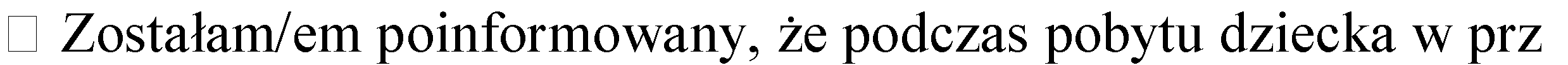 żadne leki. Zobowiązuję się przyprowadzać tylko zdrowe dziecko do przedszkola ..................................................................czytelny podpis rodzicówka wyrażam/nie wyrażam zgody na przewiezienie dziecka do szpitala i udzielenie pomocy medycznej .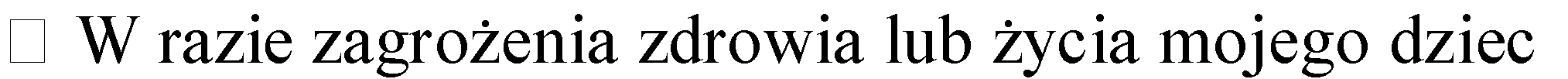 ..................................................czytelny podpis rodzicównauczycielki w przypadku zmiany mojego miejsca zamieszkania, pracy oraz numeru telefonu kontaktowego.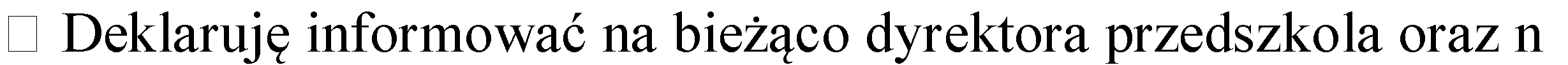 ………………………………………..czytelny podpis rodzicówz pobytem dziecka w przedszkolu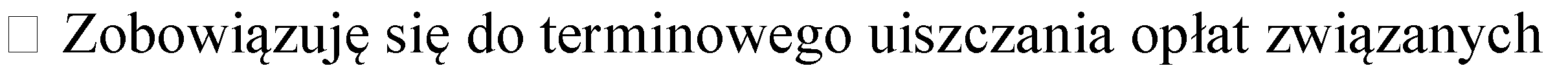 zgodnie z obowiązującymi w przedszkolu zasadami.…………………………………….. czytelny podpis rodziców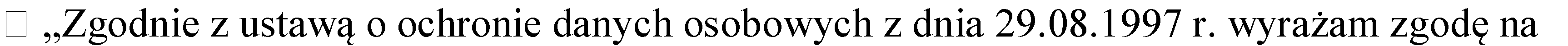 przetwarzanie danych osobowych – w celach związanych z pobytem dziecka w przedszkolu, w tym w dzienniku zajęć przedszkola oraz w innej dokumentacji przebiegu nauczania, działalności wychowawczej i opiekuńczej .…………………………………………czytelny podpis rodziców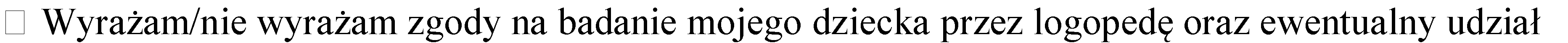 mojego dziecka w zajęciach z logopedą..……………………………………….czytelny podpis rodzicóww przedszkolu (w czasie imprez organizowanych na terenie przedszkola) oraz na umieszczanie zdjęć z w/w imprez na stronie internetowej przedszkola (tylko zdjęcia grupy dzieci!)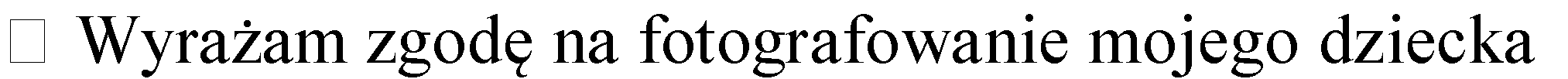 …………………………………………czytelny podpis rodzicówkolu (w czasie „sesji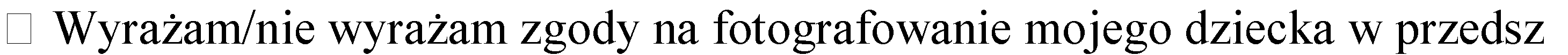 zdjęciowych” organizowanych na terenie przedszkola ) .…………………………………………czytelny podpis rodzicówWyrażam zgodę na spacery mojego dziecka w okolicach przedszkola (wraz z całą grupą pod opieką nauczycielek) w ramach codziennych zajęć przedszkolnych.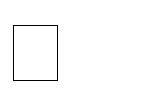 …………………………………………czytelny podpis rodzicówzy moim dziecku oraz wyrażanie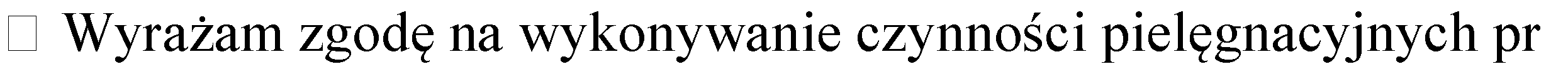 czułości poprzez przytulanie, głaskanie, tulenie do snu.………………………………………czytelny podpis rodzicówłocznego powiadomienia osoby odpowiedzialnej za żywienie dzieci o wszelkich zmianach zachodzących w diecie mojego dziecka (dotyczy Rodziców dzieci z alergiami pokarmowymi) .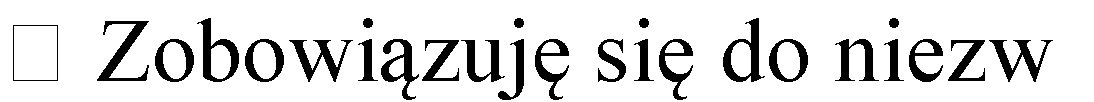 ………………………………………czytelny podpis rodzicówWyrażam zgodę na udział mojego dziecka we wszystkich wycieczkach, spacerach, imprezach organizowanych przez przedszkole, w każdym roku pobytu mojego dziecka w przedszkolu.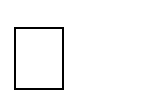 ..................................................czytelny podpis rodziców